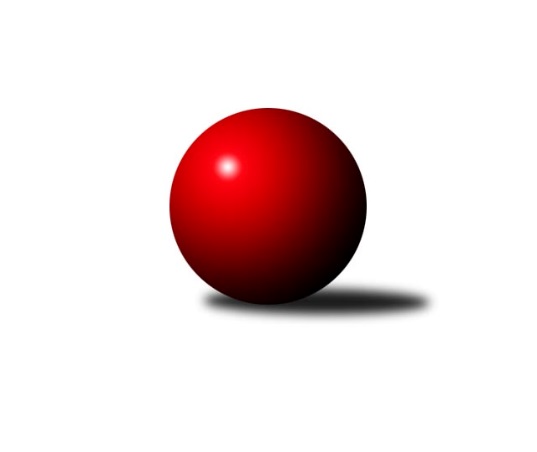 Č.3Ročník 2018/2019	24.5.2024 Středočeský krajský přebor I. třídy 2018/2019Statistika 3. kolaTabulka družstev:		družstvo	záp	výh	rem	proh	skore	sety	průměr	body	plné	dorážka	chyby	1.	KK Vlašim A	3	3	0	0	16.5 : 7.5 	(21.0 : 15.0)	2527	6	1734	793	42.7	2.	TJ Sokol Kostelec nad Černými lesy A	3	2	1	0	15.0 : 9.0 	(17.0 : 19.0)	2409	5	1679	731	37	3.	TJ Sokol Benešov C	3	2	0	1	13.5 : 10.5 	(20.0 : 16.0)	2409	4	1714	695	55.3	4.	KK SDS Sadská B	3	1	1	1	15.0 : 9.0 	(22.5 : 13.5)	2497	3	1713	783	36.3	5.	TJ Sokol Tehovec B	3	1	1	1	13.0 : 11.0 	(14.0 : 22.0)	2359	3	1664	695	53	6.	TJ Sparta Kutná Hora C	3	1	1	1	9.0 : 15.0 	(14.0 : 22.0)	2415	3	1701	714	45.3	7.	TJ Sokol Červené Pečky A	3	1	0	2	14.0 : 10.0 	(19.0 : 17.0)	2436	2	1724	712	41.3	8.	KK Kosmonosy B	3	1	0	2	10.5 : 13.5 	(22.0 : 14.0)	2435	2	1712	723	47.3	9.	KK Vlašim B	3	1	0	2	9.5 : 14.5 	(20.0 : 16.0)	2384	2	1678	706	62.3	10.	TJ Kovohutě Příbram B	3	0	0	3	4.0 : 20.0 	(10.5 : 25.5)	2286	0	1637	649	62.3Tabulka doma:		družstvo	záp	výh	rem	proh	skore	sety	průměr	body	maximum	minimum	1.	KK Vlašim A	2	2	0	0	11.0 : 5.0 	(14.0 : 10.0)	2446	4	2450	2442	2.	TJ Sokol Benešov C	2	2	0	0	10.5 : 5.5 	(15.0 : 9.0)	2445	4	2463	2427	3.	KK SDS Sadská B	2	1	1	0	12.0 : 4.0 	(17.5 : 6.5)	2578	3	2677	2479	4.	TJ Sokol Tehovec B	2	1	1	0	10.0 : 6.0 	(11.0 : 13.0)	2390	3	2417	2362	5.	TJ Sokol Červené Pečky A	1	1	0	0	8.0 : 0.0 	(10.0 : 2.0)	2517	2	2517	2517	6.	KK Vlašim B	1	1	0	0	5.0 : 3.0 	(9.0 : 3.0)	2419	2	2419	2419	7.	TJ Sparta Kutná Hora C	1	1	0	0	5.0 : 3.0 	(7.0 : 5.0)	2455	2	2455	2455	8.	TJ Sokol Kostelec nad Černými lesy A	1	1	0	0	5.0 : 3.0 	(6.0 : 6.0)	2441	2	2441	2441	9.	KK Kosmonosy B	1	0	0	1	2.5 : 5.5 	(5.0 : 7.0)	2519	0	2519	2519	10.	TJ Kovohutě Příbram B	2	0	0	2	4.0 : 12.0 	(9.0 : 15.0)	2246	0	2281	2210Tabulka venku:		družstvo	záp	výh	rem	proh	skore	sety	průměr	body	maximum	minimum	1.	TJ Sokol Kostelec nad Černými lesy A	2	1	1	0	10.0 : 6.0 	(11.0 : 13.0)	2394	3	2480	2307	2.	KK Vlašim A	1	1	0	0	5.5 : 2.5 	(7.0 : 5.0)	2607	2	2607	2607	3.	KK Kosmonosy B	2	1	0	1	8.0 : 8.0 	(17.0 : 7.0)	2394	2	2407	2380	4.	TJ Sparta Kutná Hora C	2	0	1	1	4.0 : 12.0 	(7.0 : 17.0)	2395	1	2405	2385	5.	KK SDS Sadská B	1	0	0	1	3.0 : 5.0 	(5.0 : 7.0)	2415	0	2415	2415	6.	TJ Sokol Benešov C	1	0	0	1	3.0 : 5.0 	(5.0 : 7.0)	2372	0	2372	2372	7.	TJ Sokol Tehovec B	1	0	0	1	3.0 : 5.0 	(3.0 : 9.0)	2328	0	2328	2328	8.	TJ Kovohutě Příbram B	1	0	0	1	0.0 : 8.0 	(1.5 : 10.5)	2327	0	2327	2327	9.	TJ Sokol Červené Pečky A	2	0	0	2	6.0 : 10.0 	(9.0 : 15.0)	2396	0	2408	2384	10.	KK Vlašim B	2	0	0	2	4.5 : 11.5 	(11.0 : 13.0)	2359	0	2398	2320Tabulka podzimní části:		družstvo	záp	výh	rem	proh	skore	sety	průměr	body	doma	venku	1.	KK Vlašim A	3	3	0	0	16.5 : 7.5 	(21.0 : 15.0)	2527	6 	2 	0 	0 	1 	0 	0	2.	TJ Sokol Kostelec nad Černými lesy A	3	2	1	0	15.0 : 9.0 	(17.0 : 19.0)	2409	5 	1 	0 	0 	1 	1 	0	3.	TJ Sokol Benešov C	3	2	0	1	13.5 : 10.5 	(20.0 : 16.0)	2409	4 	2 	0 	0 	0 	0 	1	4.	KK SDS Sadská B	3	1	1	1	15.0 : 9.0 	(22.5 : 13.5)	2497	3 	1 	1 	0 	0 	0 	1	5.	TJ Sokol Tehovec B	3	1	1	1	13.0 : 11.0 	(14.0 : 22.0)	2359	3 	1 	1 	0 	0 	0 	1	6.	TJ Sparta Kutná Hora C	3	1	1	1	9.0 : 15.0 	(14.0 : 22.0)	2415	3 	1 	0 	0 	0 	1 	1	7.	TJ Sokol Červené Pečky A	3	1	0	2	14.0 : 10.0 	(19.0 : 17.0)	2436	2 	1 	0 	0 	0 	0 	2	8.	KK Kosmonosy B	3	1	0	2	10.5 : 13.5 	(22.0 : 14.0)	2435	2 	0 	0 	1 	1 	0 	1	9.	KK Vlašim B	3	1	0	2	9.5 : 14.5 	(20.0 : 16.0)	2384	2 	1 	0 	0 	0 	0 	2	10.	TJ Kovohutě Příbram B	3	0	0	3	4.0 : 20.0 	(10.5 : 25.5)	2286	0 	0 	0 	2 	0 	0 	1Tabulka jarní části:		družstvo	záp	výh	rem	proh	skore	sety	průměr	body	doma	venku	1.	TJ Sokol Tehovec B	0	0	0	0	0.0 : 0.0 	(0.0 : 0.0)	0	0 	0 	0 	0 	0 	0 	0 	2.	TJ Sparta Kutná Hora C	0	0	0	0	0.0 : 0.0 	(0.0 : 0.0)	0	0 	0 	0 	0 	0 	0 	0 	3.	TJ Sokol Benešov C	0	0	0	0	0.0 : 0.0 	(0.0 : 0.0)	0	0 	0 	0 	0 	0 	0 	0 	4.	KK SDS Sadská B	0	0	0	0	0.0 : 0.0 	(0.0 : 0.0)	0	0 	0 	0 	0 	0 	0 	0 	5.	KK Vlašim A	0	0	0	0	0.0 : 0.0 	(0.0 : 0.0)	0	0 	0 	0 	0 	0 	0 	0 	6.	KK Kosmonosy B	0	0	0	0	0.0 : 0.0 	(0.0 : 0.0)	0	0 	0 	0 	0 	0 	0 	0 	7.	TJ Sokol Červené Pečky A	0	0	0	0	0.0 : 0.0 	(0.0 : 0.0)	0	0 	0 	0 	0 	0 	0 	0 	8.	TJ Sokol Kostelec nad Černými lesy A	0	0	0	0	0.0 : 0.0 	(0.0 : 0.0)	0	0 	0 	0 	0 	0 	0 	0 	9.	TJ Kovohutě Příbram B	0	0	0	0	0.0 : 0.0 	(0.0 : 0.0)	0	0 	0 	0 	0 	0 	0 	0 	10.	KK Vlašim B	0	0	0	0	0.0 : 0.0 	(0.0 : 0.0)	0	0 	0 	0 	0 	0 	0 	0 Zisk bodů pro družstvo:		jméno hráče	družstvo	body	zápasy	v %	dílčí body	sety	v %	1.	Michal Brachovec 	TJ Sokol Kostelec nad Černými lesy A 	3	/	3	(100%)	6	/	6	(100%)	2.	Břetislav Vystrčil 	KK Kosmonosy B 	3	/	3	(100%)	6	/	6	(100%)	3.	Karel Drábek 	TJ Sokol Benešov C 	3	/	3	(100%)	6	/	6	(100%)	4.	Jan Renka st.	KK SDS Sadská B 	3	/	3	(100%)	5.5	/	6	(92%)	5.	Jaroslav Hojka 	KK SDS Sadská B 	3	/	3	(100%)	5	/	6	(83%)	6.	Pavel Hietenbal 	TJ Sokol Červené Pečky A 	3	/	3	(100%)	5	/	6	(83%)	7.	Ladislav Hlaváček 	KK Vlašim A 	3	/	3	(100%)	4	/	6	(67%)	8.	Pavel Kořínek 	TJ Sokol Červené Pečky A 	3	/	3	(100%)	4	/	6	(67%)	9.	Jan Volhejn 	TJ Sokol Tehovec B 	3	/	3	(100%)	3	/	6	(50%)	10.	Jiří Chaloupka 	TJ Sokol Tehovec B 	3	/	3	(100%)	3	/	6	(50%)	11.	Jiří Kadleček 	KK Vlašim A 	2.5	/	3	(83%)	5	/	6	(83%)	12.	Miroslav Pessr 	KK Vlašim B 	2	/	2	(100%)	4	/	4	(100%)	13.	Ladislav Kalous 	TJ Sokol Benešov C 	2	/	2	(100%)	4	/	4	(100%)	14.	Vladislav Pessr 	KK Vlašim B 	2	/	2	(100%)	4	/	4	(100%)	15.	Václav Pufler 	TJ Sparta Kutná Hora C 	2	/	2	(100%)	3	/	4	(75%)	16.	Jitka Drábková 	TJ Sokol Benešov C 	2	/	2	(100%)	3	/	4	(75%)	17.	Jan Kumstát 	TJ Sokol Červené Pečky A 	2	/	2	(100%)	3	/	4	(75%)	18.	Jan Suchánek 	KK SDS Sadská B 	2	/	2	(100%)	3	/	4	(75%)	19.	Tomáš Bílek 	TJ Sokol Tehovec B 	2	/	2	(100%)	2	/	4	(50%)	20.	Václav Šefl 	TJ Kovohutě Příbram B 	2	/	3	(67%)	4.5	/	6	(75%)	21.	Václav Tůma 	KK Vlašim A 	2	/	3	(67%)	4	/	6	(67%)	22.	Jiří Miláček 	KK SDS Sadská B 	2	/	3	(67%)	4	/	6	(67%)	23.	Karel Dvořák 	TJ Sokol Červené Pečky A 	2	/	3	(67%)	2	/	6	(33%)	24.	Miloslav Budský 	TJ Sokol Kostelec nad Černými lesy A 	2	/	3	(67%)	2	/	6	(33%)	25.	Karel Hašek 	TJ Sokol Benešov C 	1.5	/	2	(75%)	2	/	4	(50%)	26.	Antonín Beran 	KK Vlašim B 	1.5	/	3	(50%)	4	/	6	(67%)	27.	Libor Henych 	TJ Sokol Červené Pečky A 	1	/	1	(100%)	2	/	2	(100%)	28.	Patrik Matějček 	TJ Sokol Kostelec nad Černými lesy A 	1	/	1	(100%)	2	/	2	(100%)	29.	Václav Hrouda 	TJ Sokol Tehovec B 	1	/	1	(100%)	2	/	2	(100%)	30.	Jaroslava Soukenková 	TJ Sokol Kostelec nad Černými lesy A 	1	/	1	(100%)	2	/	2	(100%)	31.	Ondrej Troják 	KK Kosmonosy B 	1	/	1	(100%)	2	/	2	(100%)	32.	Aleš Mlejnek 	KK Kosmonosy B 	1	/	1	(100%)	2	/	2	(100%)	33.	Michaela Bílková 	TJ Sokol Tehovec B 	1	/	1	(100%)	1	/	2	(50%)	34.	Leoš Chalupa 	KK Vlašim A 	1	/	2	(50%)	3	/	4	(75%)	35.	Ondřej Majerčík 	KK Kosmonosy B 	1	/	2	(50%)	3	/	4	(75%)	36.	Miloslav Dlabač 	TJ Sokol Tehovec B 	1	/	2	(50%)	2	/	4	(50%)	37.	Jan Renka ml.	KK SDS Sadská B 	1	/	2	(50%)	2	/	4	(50%)	38.	Jan Svoboda 	KK SDS Sadská B 	1	/	2	(50%)	2	/	4	(50%)	39.	Josef Dotlačil 	KK Vlašim A 	1	/	2	(50%)	2	/	4	(50%)	40.	Vladislav Tajč 	KK Kosmonosy B 	1	/	2	(50%)	2	/	4	(50%)	41.	Milan Černý 	KK Vlašim A 	1	/	2	(50%)	2	/	4	(50%)	42.	Zdeněk Lukáš 	TJ Kovohutě Příbram B 	1	/	2	(50%)	2	/	4	(50%)	43.	Miroslav Prchal 	TJ Kovohutě Příbram B 	1	/	2	(50%)	1	/	4	(25%)	44.	Miloš Lédl 	KK SDS Sadská B 	1	/	2	(50%)	1	/	4	(25%)	45.	František Pícha 	KK Vlašim B 	1	/	3	(33%)	3	/	6	(50%)	46.	Pavel Vojta 	KK Vlašim B 	1	/	3	(33%)	3	/	6	(50%)	47.	Jiří Řehoř 	KK Kosmonosy B 	1	/	3	(33%)	3	/	6	(50%)	48.	Antonín Smrček 	TJ Sokol Červené Pečky A 	1	/	3	(33%)	3	/	6	(50%)	49.	Jakub Vaněk 	TJ Sparta Kutná Hora C 	1	/	3	(33%)	3	/	6	(50%)	50.	Jiří Kavalír 	TJ Sparta Kutná Hora C 	1	/	3	(33%)	2	/	6	(33%)	51.	Josef Matoušek 	TJ Sokol Benešov C 	1	/	3	(33%)	2	/	6	(33%)	52.	David Novák 	TJ Sokol Kostelec nad Černými lesy A 	1	/	3	(33%)	2	/	6	(33%)	53.	František Zahajský 	TJ Sokol Kostelec nad Černými lesy A 	1	/	3	(33%)	2	/	6	(33%)	54.	Jiří Halfar 	TJ Sparta Kutná Hora C 	1	/	3	(33%)	2	/	6	(33%)	55.	Věroslav Řípa 	KK Kosmonosy B 	0.5	/	1	(50%)	1	/	2	(50%)	56.	Václav Šobíšek 	TJ Sokol Benešov C 	0	/	1	(0%)	1	/	2	(50%)	57.	Veronika Šatavová 	TJ Sokol Kostelec nad Černými lesy A 	0	/	1	(0%)	0	/	2	(0%)	58.	Klára Burdková 	TJ Sokol Tehovec B 	0	/	1	(0%)	0	/	2	(0%)	59.	Tomáš Vavřinec 	TJ Sokol Tehovec B 	0	/	1	(0%)	0	/	2	(0%)	60.	Jiří Plešingr 	TJ Sokol Červené Pečky A 	0	/	1	(0%)	0	/	2	(0%)	61.	Tomáš Hašek 	KK Vlašim A 	0	/	1	(0%)	0	/	2	(0%)	62.	Vladimír Pergl 	TJ Kovohutě Příbram B 	0	/	1	(0%)	0	/	2	(0%)	63.	Antonín Brunclík 	TJ Sparta Kutná Hora C 	0	/	1	(0%)	0	/	2	(0%)	64.	Leopold Chalupa 	KK Vlašim B 	0	/	1	(0%)	0	/	2	(0%)	65.	Milena Čapková 	TJ Kovohutě Příbram B 	0	/	1	(0%)	0	/	2	(0%)	66.	Jaromír Fajmon 	TJ Sparta Kutná Hora C 	0	/	1	(0%)	0	/	2	(0%)	67.	Karel Palát 	TJ Sokol Benešov C 	0	/	2	(0%)	2	/	4	(50%)	68.	Adam Janda 	TJ Sparta Kutná Hora C 	0	/	2	(0%)	1	/	4	(25%)	69.	Petr Kříž 	TJ Kovohutě Příbram B 	0	/	2	(0%)	1	/	4	(25%)	70.	Luboš Zajíček 	KK Vlašim B 	0	/	2	(0%)	1	/	4	(25%)	71.	Vlastimil Pírek 	KK Vlašim A 	0	/	2	(0%)	1	/	4	(25%)	72.	Jiří Řehoř 	KK Kosmonosy B 	0	/	2	(0%)	1	/	4	(25%)	73.	Jan Pěkný 	KK Vlašim B 	0	/	2	(0%)	1	/	4	(25%)	74.	Josef Šebor 	TJ Sokol Červené Pečky A 	0	/	2	(0%)	0	/	4	(0%)	75.	Ladislav Žebrakovský 	TJ Sokol Benešov C 	0	/	2	(0%)	0	/	4	(0%)	76.	Václav Pufler 	TJ Sparta Kutná Hora C 	0	/	3	(0%)	3	/	6	(50%)	77.	Jaroslav Chmel 	TJ Kovohutě Příbram B 	0	/	3	(0%)	2	/	6	(33%)	78.	Pavel Zimmerhakl 	KK Kosmonosy B 	0	/	3	(0%)	2	/	6	(33%)	79.	Jan Cukr 	TJ Sokol Tehovec B 	0	/	3	(0%)	1	/	6	(17%)	80.	Miroslav Šplíchal 	TJ Sokol Kostelec nad Černými lesy A 	0	/	3	(0%)	1	/	6	(17%)	81.	Václav Kodet 	TJ Kovohutě Příbram B 	0	/	3	(0%)	0	/	6	(0%)Průměry na kuželnách:		kuželna	průměr	plné	dorážka	chyby	výkon na hráče	1.	KK Kosmonosy, 1-6	2563	1775	787	43.5	(427.2)	2.	Poděbrady, 1-4	2490	1720	770	44.3	(415.1)	3.	TJ Sokol Červené Pečky, 1-4	2451	1712	738	30.5	(408.5)	4.	TJ Sokol Kostelec nad Černými lesy, 1-4	2424	1687	737	38.0	(404.1)	5.	Benešov, 1-4	2418	1716	701	56.0	(403.0)	6.	TJ Sparta Kutná Hora, 1-4	2413	1721	692	57.0	(402.3)	7.	TJ Sokol Tehovec, 1-4	2397	1679	718	48.5	(399.6)	8.	Spartak Vlašim, 1-4	2395	1677	718	53.0	(399.3)	9.	TJ Kovohutě Příbram, 1-4	2294	1635	659	49.5	(382.4)Nejlepší výkony na kuželnách:KK Kosmonosy, 1-6KK Vlašim A	2607	2. kolo	Břetislav Vystrčil 	KK Kosmonosy B	474	2. koloKK Kosmonosy B	2519	2. kolo	Václav Tůma 	KK Vlašim A	473	2. kolo		. kolo	Ladislav Hlaváček 	KK Vlašim A	455	2. kolo		. kolo	Aleš Mlejnek 	KK Kosmonosy B	448	2. kolo		. kolo	Josef Dotlačil 	KK Vlašim A	440	2. kolo		. kolo	Leoš Chalupa 	KK Vlašim A	437	2. kolo		. kolo	Jiří Kadleček 	KK Vlašim A	420	2. kolo		. kolo	Věroslav Řípa 	KK Kosmonosy B	420	2. kolo		. kolo	Jiří Řehoř 	KK Kosmonosy B	396	2. kolo		. kolo	Pavel Zimmerhakl 	KK Kosmonosy B	394	2. koloPoděbrady, 1-4KK SDS Sadská B	2677	2. kolo	Jan Renka st.	KK SDS Sadská B	503	2. koloTJ Sokol Kostelec nad Černými lesy A	2480	1. kolo	Jiří Miláček 	KK SDS Sadská B	462	2. koloKK SDS Sadská B	2479	1. kolo	Jaroslav Hojka 	KK SDS Sadská B	460	1. koloTJ Kovohutě Příbram B	2327	2. kolo	Jiří Miláček 	KK SDS Sadská B	453	1. kolo		. kolo	Miloš Lédl 	KK SDS Sadská B	452	2. kolo		. kolo	Jan Renka st.	KK SDS Sadská B	447	1. kolo		. kolo	Jan Svoboda 	KK SDS Sadská B	440	1. kolo		. kolo	Jaroslav Hojka 	KK SDS Sadská B	437	2. kolo		. kolo	David Novák 	TJ Sokol Kostelec nad Černými lesy A	436	1. kolo		. kolo	Jaroslav Chmel 	TJ Kovohutě Příbram B	434	2. koloTJ Sokol Červené Pečky, 1-4TJ Sokol Červené Pečky A	2517	3. kolo	Antonín Smrček 	TJ Sokol Červené Pečky A	447	3. koloTJ Sparta Kutná Hora C	2385	3. kolo	Karel Dvořák 	TJ Sokol Červené Pečky A	436	3. kolo		. kolo	Pavel Hietenbal 	TJ Sokol Červené Pečky A	428	3. kolo		. kolo	Jakub Vaněk 	TJ Sparta Kutná Hora C	425	3. kolo		. kolo	Pavel Kořínek 	TJ Sokol Červené Pečky A	411	3. kolo		. kolo	Jiří Kavalír 	TJ Sparta Kutná Hora C	409	3. kolo		. kolo	Jiří Halfar 	TJ Sparta Kutná Hora C	408	3. kolo		. kolo	Václav Pufler 	TJ Sparta Kutná Hora C	406	3. kolo		. kolo	Libor Henych 	TJ Sokol Červené Pečky A	404	3. kolo		. kolo	Jan Kumstát 	TJ Sokol Červené Pečky A	391	3. koloTJ Sokol Kostelec nad Černými lesy, 1-4TJ Sokol Kostelec nad Černými lesy A	2441	2. kolo	Pavel Hietenbal 	TJ Sokol Červené Pečky A	446	2. koloTJ Sokol Červené Pečky A	2408	2. kolo	Michal Brachovec 	TJ Sokol Kostelec nad Černými lesy A	428	2. kolo		. kolo	David Novák 	TJ Sokol Kostelec nad Černými lesy A	423	2. kolo		. kolo	Karel Dvořák 	TJ Sokol Červené Pečky A	418	2. kolo		. kolo	Jaroslava Soukenková 	TJ Sokol Kostelec nad Černými lesy A	413	2. kolo		. kolo	Miloslav Budský 	TJ Sokol Kostelec nad Černými lesy A	410	2. kolo		. kolo	Pavel Kořínek 	TJ Sokol Červené Pečky A	405	2. kolo		. kolo	Antonín Smrček 	TJ Sokol Červené Pečky A	397	2. kolo		. kolo	Miroslav Šplíchal 	TJ Sokol Kostelec nad Černými lesy A	387	2. kolo		. kolo	František Zahajský 	TJ Sokol Kostelec nad Černými lesy A	380	2. koloBenešov, 1-4TJ Sokol Benešov C	2463	1. kolo	Ladislav Kalous 	TJ Sokol Benešov C	462	3. koloTJ Sokol Benešov C	2427	3. kolo	Karel Drábek 	TJ Sokol Benešov C	443	1. koloKK Vlašim B	2398	3. kolo	Karel Drábek 	TJ Sokol Benešov C	437	3. koloTJ Sokol Červené Pečky A	2384	1. kolo	Pavel Hietenbal 	TJ Sokol Červené Pečky A	433	1. kolo		. kolo	Miroslav Pessr 	KK Vlašim B	429	3. kolo		. kolo	Pavel Vojta 	KK Vlašim B	423	3. kolo		. kolo	Ladislav Kalous 	TJ Sokol Benešov C	423	1. kolo		. kolo	Josef Matoušek 	TJ Sokol Benešov C	416	1. kolo		. kolo	Pavel Kořínek 	TJ Sokol Červené Pečky A	413	1. kolo		. kolo	Luboš Zajíček 	KK Vlašim B	409	3. koloTJ Sparta Kutná Hora, 1-4TJ Sparta Kutná Hora C	2455	2. kolo	Václav Pufler 	TJ Sparta Kutná Hora C	460	2. koloTJ Sokol Benešov C	2372	2. kolo	Karel Hašek 	TJ Sokol Benešov C	416	2. kolo		. kolo	Adam Janda 	TJ Sparta Kutná Hora C	414	2. kolo		. kolo	Jiří Kavalír 	TJ Sparta Kutná Hora C	412	2. kolo		. kolo	Jitka Drábková 	TJ Sokol Benešov C	407	2. kolo		. kolo	Karel Drábek 	TJ Sokol Benešov C	402	2. kolo		. kolo	Ladislav Žebrakovský 	TJ Sokol Benešov C	397	2. kolo		. kolo	Jiří Halfar 	TJ Sparta Kutná Hora C	395	2. kolo		. kolo	Václav Pufler 	TJ Sparta Kutná Hora C	391	2. kolo		. kolo	Karel Palát 	TJ Sokol Benešov C	386	2. koloTJ Sokol Tehovec, 1-4TJ Sokol Tehovec B	2417	3. kolo	Jiří Chaloupka 	TJ Sokol Tehovec B	430	1. koloKK Kosmonosy B	2407	3. kolo	Miloslav Dlabač 	TJ Sokol Tehovec B	429	1. koloTJ Sparta Kutná Hora C	2405	1. kolo	Vladislav Tajč 	KK Kosmonosy B	424	3. koloTJ Sokol Tehovec B	2362	1. kolo	Jan Volhejn 	TJ Sokol Tehovec B	418	1. kolo		. kolo	Václav Pufler 	TJ Sparta Kutná Hora C	418	1. kolo		. kolo	Václav Pufler 	TJ Sparta Kutná Hora C	415	1. kolo		. kolo	Jan Cukr 	TJ Sokol Tehovec B	413	1. kolo		. kolo	Jiří Halfar 	TJ Sparta Kutná Hora C	413	1. kolo		. kolo	Tomáš Vavřinec 	TJ Sokol Tehovec B	411	3. kolo		. kolo	Jan Volhejn 	TJ Sokol Tehovec B	411	3. koloSpartak Vlašim, 1-4KK Vlašim A	2450	1. kolo	Vladislav Pessr 	KK Vlašim B	446	2. koloKK Vlašim A	2442	3. kolo	Jan Renka st.	KK SDS Sadská B	446	3. koloKK Vlašim B	2419	2. kolo	Jiří Kadleček 	KK Vlašim A	446	1. koloKK SDS Sadská B	2415	3. kolo	Ladislav Hlaváček 	KK Vlašim A	434	1. koloTJ Sokol Tehovec B	2328	2. kolo	Milan Černý 	KK Vlašim A	422	3. koloKK Vlašim B	2320	1. kolo	Václav Tůma 	KK Vlašim A	419	1. kolo		. kolo	František Pícha 	KK Vlašim B	417	1. kolo		. kolo	Jaroslav Hojka 	KK SDS Sadská B	417	3. kolo		. kolo	Jiří Kadleček 	KK Vlašim A	417	3. kolo		. kolo	Václav Tůma 	KK Vlašim A	416	3. koloTJ Kovohutě Příbram, 1-4KK Kosmonosy B	2380	1. kolo	Břetislav Vystrčil 	KK Kosmonosy B	461	1. koloTJ Sokol Kostelec nad Černými lesy A	2307	3. kolo	Miloslav Budský 	TJ Sokol Kostelec nad Černými lesy A	412	3. koloTJ Kovohutě Příbram B	2281	3. kolo	Zdeněk Lukáš 	TJ Kovohutě Příbram B	404	3. koloTJ Kovohutě Příbram B	2210	1. kolo	Václav Šefl 	TJ Kovohutě Příbram B	403	3. kolo		. kolo	Václav Šefl 	TJ Kovohutě Příbram B	402	1. kolo		. kolo	Jiří Řehoř 	KK Kosmonosy B	400	1. kolo		. kolo	Vladislav Tajč 	KK Kosmonosy B	399	1. kolo		. kolo	Miroslav Šplíchal 	TJ Sokol Kostelec nad Černými lesy A	399	3. kolo		. kolo	Petr Kříž 	TJ Kovohutě Příbram B	397	3. kolo		. kolo	Michal Brachovec 	TJ Sokol Kostelec nad Černými lesy A	394	3. koloČetnost výsledků:	8.0 : 0.0	2x	6.0 : 2.0	2x	5.5 : 2.5	1x	5.0 : 3.0	5x	4.0 : 4.0	2x	2.5 : 5.5	1x	2.0 : 6.0	2x